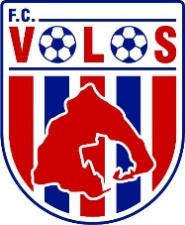 Super League 2020-21      			                WIFI: Volos FC Hotspot6η Αγ. Play Out / 8.5.2021 / 19.30     		                Password: 123456789 Πανθεσσαλικό Στάδιο  ΒΟΛΟΣ	Vs                                           ΑΕΛ    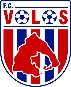 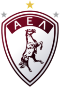 Αρχική Ενδεκάδα	                        Αρχική Ενδεκάδα	                              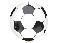 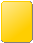 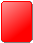 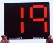 Αναπληρωματικοί                                     	Αναπληρωματικοί                                   Προπονητής: Κώστας Μπράτσος		Προπονητής: Τζιανλούκα Φέστα                              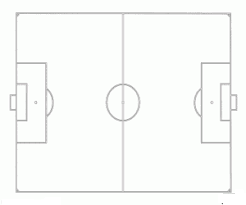 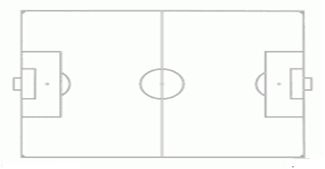 Διαιτητής: Αγγελος Ευαγγέλου (Αθηνών)Βοηθοί: Δημητριάδης Λάζαρος (Μακεδονίας), Νικολαϊδης Κων/νος (Μακεδονίας)Τέταρτος: Τσακαλίδης Αλέξανδρος (Χαλκιδικής)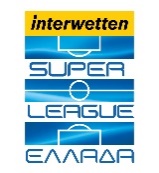 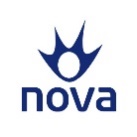 55Κλέιμαν Μπόρις22Τέκιο Σέρτζιο24Μήτογλου Γεράσιμος37Γκρίλο Φαούστο3Φερράρι Φράνκο6Τσοκάνης Τάσος14Μπαριέντος Ζαν12Μαρτίνες Νίκο8Νίνης Σωτήρης73Μπαρτόλο Ζουλιάν9Δουβίκας Τάσος1Nagy Gergely4Ηλιάδης Θεοχάρης7Stiefler Manuel9Ντουρμισάι Φιορίν11Jakimovski Nikola15Cosic Uros17Πινακάς Δημήτριος27Maksymenko Maksym29Acuna Alexander30Colombino Rodriguez88Νικολιάς Αλέξανδρος1Γκαραβέλης Σάκης30Παπαδόπουλος Συμεών2Ντεντάκης Αντώνης5Σάντσες Σαλβαδόρ7Κρητικός Αναστάσιος10Μπουένο Αλμπέρτο19Περέα Χουάν23Ριένστρα Νταν31Κιάκος Γιάννης67Σουλούκος Στέφανος12Moukandjo Benjamin20Χαλάτσης Αλέξανδρος21Ζαχαράκης Γεώργιος22Jusino Cerruto23Μαϊδανός Γεώργιος24Γρηγορόπουλος Ορέστ.44Γκοτζαμανίδης Νικ.70Δακτυλάς Γεώργιος